XXXIX. Zalakarosi Sakkfesztivál Bárczay László Emlékverseny2020. augusztus 31. – szeptember 06.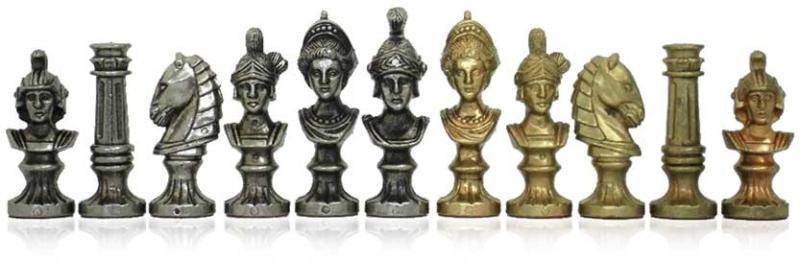 A verseny védnöke: Novák Ferenc, Zalakaros Város polgármestereA verseny fő támogatója és rendezője: Zalakaros Város ÖnkormányzataA verseny helyszíne: Móra Ferenc Ált. Iskola, 8749 Zalakaros, Liget u. 28.A lebonyolítás formája: 7 fordulós svájci rendszer, a FIDE szabályai szerint. A fordulók 15 órakor kezdődnek az utolsó kivételével, amelynek kezdési időpontja: 10 óra.Játékidő: 90-90 perc/40 lépés + 30 perc befejezésig + 30 sec. lépésenként.Várakozási idő: 30 percÓvás: A főbíró döntései elleni panaszokat írásos formában, legkésőbb a játék befejezését követő egy órán belül személyesen lehet benyújtani a versenybizottság elnökének 15.000 Ft (~50 EUR) óvási díj ellenében. A versenybizottság döntése végleges.Versenybizottság: A bizottság tagjait a helyszínen hirdetjük ki.A megnyitó időpontja: 2020. augusztus 31. 14.00 óra.Helyszíne: Móra Ferenc Ált. Iskola, 8749 Zalakaros, Liget u. 28.Nevezés/információ: Horváth Tamás szakmai főigazgató+36/20-9777003E-mail: mssz@zalaszam.huA verseny honlapja: www.zalakaros.chess.huNevezési díjak: 2450 Élő-pont fölötti játékosok és GM, WGM címmel rendelkező versenyzők mentesek a nevezési díj fizetése alól. 2000 Élő-pont alatt: 		10.000 Ft2001-2350 Élő esetén:		 7.000 Ft2351-2449 Élő esetén: 		 5.000 FtNevezési határidő: 2020. augusztus 15.Holtverseny eldöntése: pontszámBuchholzprogresszívTPRBárczay László Emlékverseny díjai: 1.		250.000 Ft 2.		150.000 Ft 3.		100.000 Ft 4.		 70.000 Ft 5.		 50.000 Ft 6-10.   	 30.000 Ft11-15.	 20.000 Ft   A díjazás módosítása 2020.08.05-én.Legjobb Senior:    1. 15.000 Ft 2.10.000 Ft 3.5.000 FtLegjobb Ifjúsági:  1. 15.000 Ft 2.10.000 Ft 3.5.000 FtLegjobb Női :      1. 15.000 Ft 2.10.000 Ft 3.5.000 Ft A díjakat a 2020. évi SZJA törvény szerint (15%) adóelőleg terheli és nem kerülnek megosztásra. 